Publiczna Szkoła Podstawowa
im. Bolesława Krzywoustego w Wolinie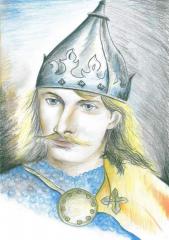 PLAN PRACY SZKOŁYNA ROK SZKOLNY 
2023/2024Spis treści zawartych w planie:Podstawa prawna dotycząca Planu pracy szkoły.Ogólne cele Planu pracy szkoły.Kierunki polityki oświatowej państwa.Zadania z zakresu nadzoru pedagogicznego dla Kuratorów Oświaty.Plan pracy w głównych obszarach działalności szkoły.Wnioski i rekomendacje do pracy w roku szkolnym 2023/24.Harmonogram imprez i uroczystości w roku szkolnym 2023/ 2024.Harmonogram dni wolnych od zajęć.Zespoły przedmiotowe i ich skład.	Zadania dodatkowe nauczycieli.Plan pracy szkoły na rok szkolny 2023/2024 został opracowany został na podstawie:1. Konstytucji Rzeczypospolitej Polskiej. 2. Konwencji o Prawach Dziecka z dnia 20 listopada 1989 r. 3. Powszechnej Deklaracji Praw Człowieka z 10 grudnia 1948 r. 4. Ustawy o systemie oświaty z dnia 7 września 1991 r. 5. Ustawy - Prawo oświatowe z dnia 14 grudnia 2016 r. (Dz.U. z 2021 r. poz. 1082)6. Rozporządzenie Ministra Edukacji i Nauki z dnia 6 lutego 2023 r. zmieniające rozporządzenie w sprawie ramowych planów nauczania dla publicznych szkół, Dz.U. 2023 poz. 2777. Rozporządzenie Ministra Edukacji i Nauki z dnia 6 lutego 2023 r. zmieniające rozporządzenie w sprawie podstawy programowej wychowania przedszkolnego oraz podstawy programowej kształcenia ogólnego dla szkoły podstawowej, w tym dla uczniów z niepełnosprawnością intelektualną w stopniu umiarkowanym lub znacznym, kształcenia ogólnego dla branżowej szkoły I stopnia, kształcenia ogólnego dla szkoły specjalnej przysposabiającej do pracy oraz kształcenia ogólnego dla szkoły policealnej Dz.U. 2023 poz. 3128.  Planu Nadzoru Pedagogicznego Zachodniopomorskiego Kuratora Oświaty na rok szkolny 2023/2024.9. Arkusza organizacji szkoły na rok szkolny 2023/2024. 10. Karty Nauczyciela (Dz.U. z 2019 r. poz. 2215 ze zm.)11. Statutu Szkoły. 12. Kierunków realizacji polityki oświatowej państwa. 13. Wniosków z zebrań Rad Pedagogicznych odbytych w roku szkolnym 2022/2023. 14. Wniosków i uwag uczniów, nauczycieli i rodziców.Ogólne cele do zrealizowania: stwarzanie sytuacji, warunków do rozwijania uzdolnień uczniów, kreatywności, innowacyjności, przedsiębiorczości 
i samodzielności,przygotowanie uczniów do egzaminów ósmoklasisty i dalszego etapu edukacji,zapewnienie bezpiecznych warunków do nauki, przeciwdziałanie nietolerancji i wykluczeniu, kształtowanie umiejętności asertywnych,wdrażanie do zdrowego stylu życia poprzez uczenie prawidłowych nawyków, wzmocnienie bezpieczeństwa uczniów ze szczególnym uwzględnieniem dzieci ze specjalnymi potrzebami edukacyjnymi,rozwijanie kompetencji czytelniczych oraz upowszechnianie czytelnictwa, kształtowanie postaw, wychowanie do wartości przez kształtowanie m.in. postaw obywatelskich i patriotycznych,kształtowanie umiejętności bezpiecznego i efektywnego korzystania z technologii cyfrowych, wskazanie negatywnych skutków palenia papierosów, picia alkoholu, środków psychoaktywnych oraz uzależnienia od komputera, telefonów,zapewnienie wysokiej jakości kształcenia oraz wsparcia psychologiczno – pedagogicznego wszystkim uczniom z uwzględnieniem zróżnicowania ich potrzeb rozwojowych i edukacyjnych,wykorzystywanie w procesach edukacyjnych narzędzi i zasobów cyfrowych.III. Kierunki polityki oświatowej państwa:1. Kontynuacja działań na rzecz szerszego udostępnienia kanonu i założeń edukacji klasycznej oraz sięgania do dziedzictwa cywilizacyjnego Europy, w tym wsparcie powrotu do szkół języka łacińskiego jako drugiego języka obcego.2. Wspomaganie wychowawczej roli rodziny poprzez pomoc w kształtowaniu u wychowanków i uczniów stałych sprawności 
w czynieniu dobra, rzetelną diagnozę potrzeb rozwojowych dzieci i młodzieży, realizację adekwatnego programu wychowawczo-profilaktycznego oraz zajęć wychowania do życia w rodzinie.3. Doskonalenie kompetencji dyrektorów szkół i nauczycieli w zakresie warunków i sposobu oceniania wewnątrzszkolnego.4. Doskonalenie kompetencji nauczycieli w pracy z uczniem z doświadczeniem migracyjnym, w tym w zakresie nauczania języka polskiego jako języka obcego.5. Podnoszenie jakości wsparcia dla dzieci, uczniów i rodzin udzielanego w systemie oświaty poprzez rozwijanie współpracy wewnątrz i międzyszkolnej, a także z podmiotami działającymi w innych sektorach, w tym w zakresie wczesnego wspomagania rozwoju dzieci i wsparcia rodziny.6. Wspieranie nauczycieli w podejmowaniu inicjatyw/działań w zakresie zachęcania i wspierania uczniów do rozwijania ich aktywności fizycznej.7. Wspieranie rozwoju umiejętności cyfrowych uczniów i nauczycieli, ze szczególnym uwzględnieniem bezpiecznego poruszania się w sieci oraz krytycznej analizy informacji dostępnych w Internecie. Poprawne metodycznie wykorzystywanie przez nauczycieli narzędzi i materiałów dostępnych w sieci, w szczególności opartych na sztucznej inteligencji.8. Rozwijanie umiejętności uczniów i nauczycieli z wykorzystaniem sprzętu zakupionego w ramach programu „Laboratoria przyszłości”.Zadania z zakresu nadzoru pedagogicznego dla Kuratorów Oświaty:Plan pracy w głównych obszarach działalności szkoły.Wnioski i rekomendacje do pracy w roku szkolnym 2023/2024
 W nowym roku szkolnym należy:położyć jeszcze większy nacisk na diagnozowanie  sytuacji wychowawczej w szkole w celu rozwiązywania problemów wychowawczych stanowiących barierę i ograniczających aktywne i pełne uczestnictwo ucznia  w życiu szkoły oraz udzielania pomocy psychologiczno- pedagogicznej w formach odpowiednich do rozpoznanych potrzeb,położyć jeszcze większy nacisk na rozpoznawanie indywidualnych  potrzeb rozwojowych oraz możliwości psychofizycznych uczniów, a także przyczyny trudności w funkcjonowaniu uczniów i ich uczestnictwo  w życiu szkoły,podjąć działania dydaktyczne, wychowawcze i opiekuńcze kierując się dobrem uczniów, kształtujących ich  postawę moralną i obywatelską, z poszanowaniem ich godności osobistej,położyć jeszcze większy nacisk na systematyczne przekazywanie na bieżąco informacji o uczniach,kontynuować działania podejmowane przez wychowawców i pozostałych nauczycieli na rzecz budowania właściwych relacji społecznych w klasie,kontynuować działania integrujące uczniów z uwzględnieniem propozycji zgłaszanych przez uczniów i rodziców, z możliwością włączenia w te działania psychologa, pedagoga, terapeuty,kontynuować współpracę z rodzicami ukierunkowaną na  świadomość zagrożeń w zakresie problemów zdrowia psychicznego dzieci/uczniów powstałych w skutek izolacji społecznej oraz na wypracowywanie strategii zapobiegania / rozwiązywania problemów,zachęcać i wspierać nauczycieli do systematycznego wzbogacania warsztatu pracy, np. przez organizację pracy zespołowej,kontynuować diagnozowanie potrzeb nauczycieli w zakresie realizacji podstawy programowej, zwłaszcza przy nauczaniu hybrydowym lub zdalnym,nadal doskonalić umiejętność systematycznego  prowadzenia dokumentacji przebiegu nauczania,zadbać, by przy planowaniu pracy nauczyciele wykorzystywali wyniki diagnoz osiągnięć w poprzednim roku,realizować i stosować w praktyce opracowane wnioski do dalszej pracy w celu podnoszenia wyników nauczania położyć nacisk, aby w szerszym zakresie indywidualizować pracę z uczniem w czasie lekcji i przy formułowaniu               pracy domowej, dostosować statut szkoły do zaleceń, wprowadzić niezbędne zmiany.Zapoznano Radę Pedagogiczną Publicznej Szkoły Podstawowej im. B. Krzywoustego  w Wolinie na jej zebraniu w dniu 24.08.2023 roku.Harmonogram imprez i uroczystości w roku szkolnym 2023/2024 Zespoły przedmiotowe i ich skład.
Harmonogram dni wolnych od zajęć dydaktycznych. Zadania dodatkowe nauczycieli:   Protokołowanie posiedzeń – Donata Południak, Kamila Felisiak,   Strona internetowa szkoły - Dariusz Felisiak, Agnieszka Rybacka,   Strona FB strony - Anna Chłopek,   Promocja Szkoły - Agnieszka Rybacka,   WDN – Katarzyna Suchocka,   Plan pracy szkoły – Aneta Borowicz, Iwona Wojda,   Program profilaktyczno-wychowawczy - Sylwia Jagielska-Fajfer, Marta Tylkowska,   Klub Wolontariatu – Alicja Grochowczak,         Kronika Szkoły- Agnieszka Wiechnik – Opas,Dekoracja szkoły - Karina Walczak, Danuta Zwierzyńska,Projekty unijne - Ks. Mikuła, Anna Chłopek,Ekologia- Gabrysia Fedorowicz, Małgorzata Pietrzykowska-Pulut,Edukacja komunikacyjna - Małgorzata Pietrzykowska-Pulut,Opiekun pocztu sztandarowego - Agnieszka Szymańska,Fotograficzne dokumentowanie uroczystości szkolnych – Dariusz Felisiak,Oprawa muzycznych uroczystości szkolnych - Dobromir Strzelczyk,Realizacje zadań i projektów związanych z bezpieczeństwem w Internecie - Żaneta Szymczak, Iza Burza, Sylwia              Jagielska – Fajfer,Koordynator programów zdrowotnych - Kamila Matecka,Galeria- Dariusz Strzelczyk,Samorząd Uczniowski – Małgorzata Pulut, Aleksandra Szubert, Agnieszka Szafrańska, Ewa Niciejewska,Doradztwo Zawodowe - Aleksandra Szubert.ZAŁĄCZNIKI: Plany Pracy Zespołów przedmiotowych,  Zadania Samorządu Szkolnego w Publicznej Szkole Podstawowej im. B. Krzywoustego w Wolinie ujęte są w odrębnych dokumentach i stanowią załączniki do Planu Pracy Szkoły.Terminarz i daty szczegółowe mogą ulec zmianie. 
W ZAKRESIE KONTROLI

W ZAKRESIE KONTROLI
(placówka)(zakres)a) w przedszkolach ogólnodostępnych i integracyjnych Zgodność z przepisami prawa zwiększenia dostępności i jakości   wsparcia udzielanego dzieciom przez nauczycieli specjalistów,w tym pedagogów specjalnych;b) w szkołach podstawowych, liceach ogólnokształcących,   technikach, branżowych szkołach I stopnia (ogólnodostępnych 
i integracyjnych) Zgodność z przepisami prawa zwiększenia dostępności i jakości wsparcia udzielanego uczniom przez nauczycieli specjalistów, 
w tym pedagogów specjalnych;c) w publicznych przedszkolach, szkołach podstawowych, liceach ogólnokształcących, technikach, branżowych szkołach 
I stopnia: Prawidłowość wykorzystania podręczników i książek pomocniczych do kształcenia uczniów w zakresie niezbędnym do podtrzymania poczucia tożsamości narodowej, etnicznej i językowej.ZadaniaOdpowiedzialniTermin realizacjiNAUCZANIENAUCZANIENAUCZANIERealizacja podstawy programowejwszyscy nauczycielecały rok szkolnyDostosowanie realizowanych programów nauczania do możliwości uczniówwszyscy nauczycieledo 15 wrześniaPrzeprowadzenie egzaminów ósmoklasisty, także próbnych. 
Opracowanie i analiza ich wyników, wdrożenie wniosków do realizacjidyrektor, wicedyrektor, 
zespoły przedmiotowecały rok szkolnyOrganizacja pracy zespołów przedmiotowychwicedyrektor, 
przewodniczący zespołówplany do 11.09.23 r.cały rok szkolny*Zdiagnozowanie stylów uczenia się dzieci i młodzieży w poszczególnych klasach. Dostosowanie pracy z uczniami do ich możliwości, potrzeb i stylów uczenia się.*wychowawcy klaswszyscy nauczyciele*wrzesieńcały rok szkolnyWspółpraca z psychologiem, pedagogiem, poradnia psychologiczno-pedagogiczną, rodzicami w celu rozpoznania indywidualnych potrzeb i możliwości uczniówwszyscy nauczycielecały rok szkolnyOdkrywanie i rozwijanie zainteresowań i uzdolnień uczniów przez indywidualizowanie stawianych im zadań oraz przygotowanie do udziału w konkursach wewnątrzszkolnych i pozaszkolnychwszyscy nauczycielecały rok szkolnyOrganizacja konkursów szkolnych i pozaszkolnychnauczycielecały rok szkolnyPraca z uczniami mającymi trudności w nauce i uzdolnionymiwszyscy nauczycielecały rok szkolnyMotywowanie uczniów do naukiwszyscy nauczycielecały rok szkolnyBadanie wyników nauczania, ich analiza i bieżące wdrażanie wniosków opracowanych przez wyznaczonych nauczycieli.wicedyrektor, 
wszyscy nauczycielezgodnie z planem nadzoru – plan badań edukacyjnychKształcenie u uczniów poczucia odpowiedzialności za uzyskane oceny.wszyscy nauczyciele, 
pedagog, psychologcały rok szkolnyKontrola właściwego i systematycznego oceniania uczniów przez nauczycieliwicedyrektor cały rok szkolnyObserwacje lekcji, zajęć dodatkowych, imprez, uroczystości szkolnychdyrektor, wicedyrektorzgodnie 
z harmonogramemWYCHOWANIEWYCHOWANIEWYCHOWANIESystematyczna realizacja programu wychowawczo – profilaktycznego szkoływszyscy nauczycielecały rok szkolnyProfilaktyka agresji, przemocy i uzależnień w szkolewszyscy nauczyciele, 
pedagog, psychologcały rok szkolnyIntegracja zespołów klasowych i całej społeczności szkolnejwychowawcy klascały rok szkolny 
(praca ciągła)Diagnozowanie i monitorowanie zachowań uczniówwszyscy nauczyciele, 
pedagog, psychologcały rok szkolnyOrganizowanie uroczystości, imprez kulturalnych, artystycznych, szkolnych wycieczek edukacyjnychwszyscy nauczyciele(zgodnie z harmonogramem)cały rok szkolnyWspomaganie uczniów w wyborze dalszego kierunku kształcenia i wyboru zawodun-l doradztwa zawodowego,wychowawcy klas, 
wszyscy n-lecały rok szkolnyWspółpraca wychowawców z rodzicami uczniów, z pedagogiem szkolnym, psychologiem, innymi nauczycielami, poradnią psychologiczno-pedagogicznąwychowawcy klascały rok szkolnyDoskonalenie pracy Samorządu Uczniowskiego.Przygotowanie dzieci i młodzieży do działalności w wolontariacieopiekun SUKlub wolontariatucały rok szkolnyPropagowanie zdrowych nawyków żywieniowych oraz zachęcanie uczniów do aktywnego spędzania czasu wolnegowszyscy nauczycielecały rok szkolnyAngażowanie rodziców w życie klasy i szkoływychowawcy klascały rok szkolnyKształtowanie tożsamości patriotycznej, regionalnej i funkcjonowanie 
w środowisku lokalnymwychowawcy klas,wszyscy nauczycielecały rok szkolnyZADANIA OPIEKUŃCZEZADANIA OPIEKUŃCZEZADANIA OPIEKUŃCZEOrganizacja opieki pedagogicznejwszyscy nauczycielecały rok szkolnyZapewnienie pomocy psychologiczno – pedagogicznejdyrektor, pedagog, psycholog, wychowawcy klascały rok szkolnyObjęcie opieką świetlicy wszystkich dzieci potrzebującychnauczyciele świetlicy,wychowawcy klascały rok szkolnyOrganizacja opieki wychowawczej uczniom znajdującym się w trudnej sytuacji życiowejwychowawcy klas, 
pedagog, psychologcały rok szkolnyZapewnienie obiadów w szkole, komponentów mlecznych, komponentów owocowo-warzywnychdyrektorcały rokZapewnienie bezpieczeństwa fizycznego i psychicznego w czasie zajęć organizowanych w szkole i poza szkołąwszyscy nauczycielecały rokLP.DATAUROCZYSTOŚĆFORMA REALIZACJIODPOWIEDZIALNI1.1 IXUroczyste rozpoczęcie roku szkolnego 2023/2024Pasowanie na ucznia klas I Apel , Spotkania klasoweSU, Wychowawcy w klasachSU, Nauczyciele klas I2.IXNarodowe czytanie- klasy 8Akcja pod patronatem prezydenta RP  Karina Walczak3.IXWybory do Rady Samorządu UczniowskiegoWybór przedstawicieli klasowych.Wybory do RSUSU4.IX-VIAkcje ekologiczneUczestnictwo w akcjachNauczyciele przedmiotów przyrodniczych5.29 IXDzień Głośnego Czytania Czytanie w klasach K. Walczak6.IXDzień ChłopakaSpotkania klasoweWychowawcy7.IXAnkiety dotyczące wyboru ulubionej dyscypliny sportowej dla klas IV-VIIIAnkietaZespół wychowania fizycznego8. IXDiagnoza wstępna klas czwartych z języka polskiegoDiagnoza Poloniści9.IXDiagnozy z j. angielskiego klas IV, VIII i VIIb  Diagnoza Nauczyciele j. angielskiego10. 20 IX Rajd rowerowy RajdZespół wychowania fizycznego
 11.IXDiagnozy klas IDiagnozaNauczyciele klas 112.XObchody Dnia Edukacji NarodowejUroczystość szkolnaSU13.IX-XI 2023Szkolne eliminacje do konkursów przedmiotowychPrzeprowadzenie eliminacjiNauczyciele przedmiotowcy14.XIIOtoczenie opieką uczennicy z Kenii- Joyce KathureKwesta, kiermasz, gromadzenie funduszy, akcja:Pierniki dla Afryki”I.Wolińska, 
A. Grochowczak, 
D. Felisiak15.X - XIKuratoryjny Konkurs HistorycznyKonkursD. Felisiak  16.X - XIKuratoryjny Konkurs Języka Polskiego KonkursPoloniści17.X - XIKuratoryjny Konkurs Wiedzy o SpołeczeństwieKonkursR. Kaliciuk 18.X - XIKuratoryjny Konkurs Matematyczny KonkursMatematycy19.X - XIKuratoryjny Konkurs Języka Angielskiego KonkursNauczyciele j.angielskiego20.X- XIKuratoryjny Konkurs Języka NiemieckiegoKonkursA.Rybacka21.X- XIKuratoryjny Konkurs ChemicznyKonkursM. Pietrzykowska-Pulut 22.X- XIKuratoryjny Konkurs GeograficznyKonkursA.Szymańska 23.X - XIKuratoryjny Konkurs Fizyczny KonkursA.Szymańska24.X- XIKuratoryjny Konkurs BiologicznyKonkursG. Fedorowicz 25.XI
Święto NiepodległościApelA.Szymańska, M.Dylik, K.Walczak26.XIKoncert Pieśni Patriotycznej klas I-IIIApel A.Borowicz, D.Golonka, I.Burza, A.Chłopek27.XIAndrzejki w naszej szkoleUroczystości klasoweWychowawcy28.XISzlachetna paczkaAkcja charytatywna Alicja Grochowczak, SU29.XIŚwiatowy Dzień Pluszowego MisiaUroczystość w biblioteceKarina Walczak30.X-XI i III -VIndywidualne biegi przełajowe, indywidualne w lidze LA, piłka siatkowa, nożna, koszykowaZawodyZespół wychowania fizycznego31.XIISzkolny Konkurs „Mistrz mapy”konkursA.Szymańska32.XIIMikołajki na sportowo  klasy I-VIIIZawodyZespół wychowania fizycznego33.XIIMikołajki w szkolePoczta Św. MikołajaSU 34.XIISzkolny konkurs recytatorskiKonkurs
I.Wolińska, K. Felisiak, M. Bilska 35.XII/I, IIIPróbne egzaminy ósmoklasistyEgzamin Przedmiotowcy36.XII 2023
Jasełka Przedstawienie Katecheci, D.Strzelczyk37.I 2024Orszak Trzech KróliUroczystości ulicami miasta + przedstawienie w kościeleA. Grochowczak,   I. Wojda, 
ks. Marcin Miczkuła38.I 20224Wielka Orkiestra Świątecznej PomocyAkcja charytatywnaSU39.I 2024Bal karnawałowyDyskotekaWychowawcy 0 – III, SU40.I 2024Pasowanie na czytelnika klas IUroczystość klas I K. Walczak41.II 2024 Szkolny konkurs piosenki KonkursA.Borowicz, M.Bilska, D.Golonka, D.Strzelczyk42.II 2024Konkurs Ortograficzny dla klas II-IIIKonkursJoanna Kalinowska 
Anna ChłopekAgnieszka Zienkiewicz43.IPodsumowanie pracy w I półroczuApelSU44.II sem. 2024Ogólnoszkolne Dyktando klas  IV –VI i VII - VIIIKonkursA.Romaniuk45.IIIKANGUR matematycznyKonkurs D.Południak, 46.II-IIISzkolny Turniej Tenisa StołowegoRozgrywki indywidualneNauczyciele wychowania fizycznego47.IIIDzień KobietUroczystości klasoweWychowawcy48.IIIPierwszy Dzień Wiosny Korowód wiosennyAkcje zorganizowane przez SUSU, wychowawcy  kl. I-VIII59.IVŚwiatowy Dzień Świadomości AutyzmuCała szkoła w niebieskich ubraniachSU, wychowawcy50.IVPrzedmiotowy Konkurs EkotestKonkursG. Fedorowicz, M. Pietrzykowska-Pulut51.IVApel z okazji Świąt wielkanocnychApelKatecheci, D.Strzelczyk52.VRocznica uchwalenia Konstytucji 3 majaApelA.Romaniuk,  D.Felisiak, D. Zwierzyńska53.3 razy 
w rokuRajdy rowerowe RajdZespół wychowania fizycznego54.Szkolny konkurs Kangur KonkursMatematycy55.VSzkolny konkurs SUDOKUKonkursMatematycy 56. VIDzień DzieckaApel, konkursy, zawody, pokazy, prezentacje itp.Wszystkie zespoły przedmiotowe57.V-VIDzień Rodzinki, ogniska klasowe,Uroczystości klasoweWychowawcy klas 0-III58.VITurniej piłki siatkowej dla klas VII- VIIITurniej Piłki nożnej dla klas IV-VIZawody międzyklasoweZespół wychowania fizycznego59.VIPodsumowanie pracy w II półroczuApelSU60.21 VIUroczyste zakończenie roku szkolnego Apel SULp.Nazwa zespołuPrzewodniczącySkład zespołu1.HumanistycznyGabriela Rajtak1.Jolanta Mikołajczyk2.Irena Wolińska3.Agnieszka Romaniuk 4.Kamila Felisiak5.Dariusz Felisiak6.Radosław Kaliciuk7.Monika Rybczyńska8.Ks. Marcin Miczkuła9.Alicja Grochowczak10.Daniel Strzelczyk11.Dobromir Strzelczyk2.Matematyczno-przyrodniczy
Agnieszka Szymańska 1.Małgorzata Pulut-Pietrzykowska2.Gabriela Fedorowicz3.Joanna Wojtczak4.Donata Południak5.Jolanta Leszczyńska3.JęzykowyIzabela Rybakowska Agnieszka RybackaAgnieszka CzerecKarina Walczak4.Wychowania fizycznegoDanuta Zwierzyńska  Kamila MateckaJoanna Wielechowska5.Opiekuńczo-wychowawczySylwestra Jagielska-Fajfer Marta TylkowskaKatarzyna SuchockaAleksandra SzubertAgnieszka Wiechnik – OpasAnna MierzickaAgnieszka Szafranowska7.Edukacji wczesnoszkolnejŻaneta Szymczak-Pinkowska Agnieszka ZienkiewiczAnna ChłopekJoanna KalinowskaDorota GolonkaAneta BorowiczMagdalena BilskaIzabela BurzaKornelia Romanowska Katarzyna NiewinczanyLp.TerminPrzyczyna1.02.11.2023 r. Dzień wolny od zajęć dydaktycznych2.03.11.2023 r. Dzień wolny od zajęć dydaktycznych3.29.04.2024r.Dzień wolny od zajęć dydaktycznych4.30.04.2024 r.Dzień wolny od zajęć dydaktycznych5.2.05.2024 r.Dzień wolny od zajęć dydaktycznych6.14.05.2024 r.Egzaminy ósmoklasisty7.15.05.2024 r.Egzaminy ósmoklasisty8. 16.05.2024 r. Egzaminy ósmoklasisty